ECUACIÓN DE ONDA Y SUS SOLUCIONES SIMPLESIntroducciónDefiniremos los siguientes elementos básicos de notación y vocabulario. Partiremos por la posición de equilibrio  de una partícula o elemento de volumen , usaremos la negrita para indicar una cantidad vectorial y la letra normal para escalar . Partícula de Fluido: Elemento de volumen lo suficientemente grande para contener millones de moléculas y pensar en el fluido como un elemento continuo, y sin embargo tan pequeño que se puede considerar que todas las variables acústicas son casi constantes en todo el elemento de volumen Donde  es el operador de transposición que convierte filas en columnas y columnas en filas. El desplazamiento de la partícula  queda definido por el vectorDonde  es el tiempo. Se define velocidad de partículas  comoDefiniremos la densidad instantánea  que es una cantidad escalar asociada con la compresión y expansión de las partículas de aire al transportar la energía de la onda sonora y además definimos la densidad de equilibrio  que corresponde al estado natural del fluido (aire) cuando no hay sonido.Por otra parte, es útil definir la condensación  un escalar adimensionalDefiniremos la presión instantánea  que es una cantidad escalar asociada con la compresión y expansión de las partículas de aire al transportar la energía de la onda sonora y además definimos la presión de equilibrio  que corresponde al estado natural del fluido (aire) cuando no hay sonido. La presión sonora corresponde a  un escalar, el cual está asociado al movimiento del tímpano en nuestro sistema auditivo y nuestra percepción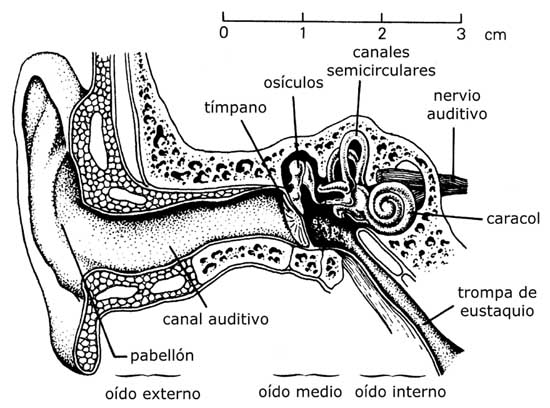 La presión sonora de equilibrio o atmosférica esMientras que la presión sonora, en el rango lineal audible (música, lenguaje, etc.) y sin provocar daño auditivoPodemos ejemplificar esto en los siguientes gráficosDefiniremos temperatura en grados Celcius  y la temperatura en grados Kelvin o temperatura absoluta Hablaremos de la velocidad del sonido o velocidad termodinámica de propagación de ondas sonoras , así mismo la densidad de equilibrio del aire es . Finalmente definimos el escalar potencial de velocidad  el cual se relaciona con la velocidad de partículas Ondas de Amplitud Pequeña: cambios de densidad serán casi despreciables comparados con su valor de equilibrio.Se define el operador diferencial, nabla  como un vectorEl operador nabla  no considera ni usa la derivada parcial respecto al tiempo  es un operador diferencial completamente aparte. Consideremos dos funciones cualesquiera dentro de las variables acústicas anteriormente definidas partamos por la presión sonoraSe define gradiente de la presión sonora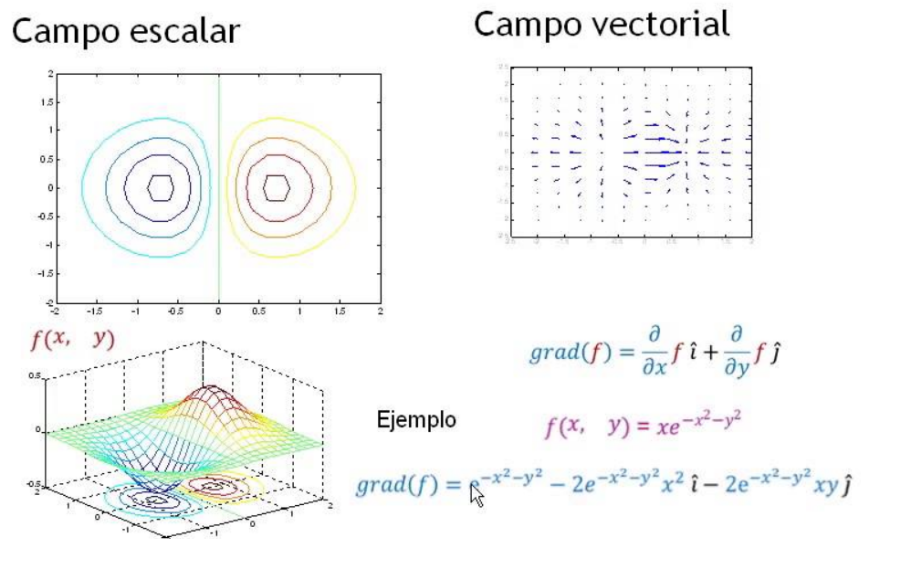 Definimos la divergencia de la velocidad de partículas como el producto punto entreDefinimos el laplaciano como  la combinación entre el gradiente y la divergencia, en este al aplicarla a la presión sonoraEntonces el laplaciano de la presión sonoraSe define el rotor  en el caso de la velocidad de partículasDonde    correspondiente a los vectores unitarios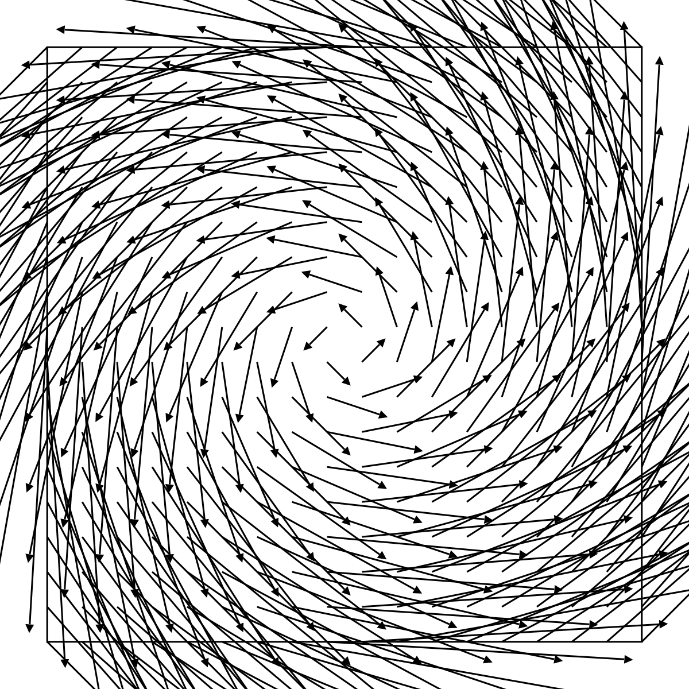 Campo de velocidad de partículas rotacional 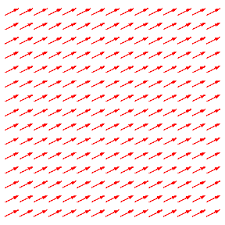 Campo de velocidad de partículas irrotacional  (similar al sonido no igual)Relación Constitutiva: Ecuación de EstadoEstas relacionan los esfuerzos internos de carácter restaurativo del fluido con sus desplazamientos/deformaciones. En el caso de un fluido perfecto, como es modelado el aire bajo condiciones atmosféricas normales, tenemos la Ecuación de Estado de Gas Ideal, donde  depende del gasPero si la temperatura es constante, tenemos la Ecuación de Estado de Gas Ideal IsotérmicaPero el sonido es un proceso además de isotérmico es un proceso donde la entropía permanece constante por lo tanto es mejor modelado por la ecuación de estado adiabáticaDonde  es la razón de calores específicos  para el aire. El problema es que esta ecuación es no lineal, pero como los fenómenos sonoros implican cambios muy pequeños en torno a la presión y densidad de equilibrios. Expandiremos esta ecuación en una Serie de Taylor, en torno a la presión de equilibrio  y la densidad de equilibrio Es decir, la presión instantánea es una función de la densidadPero como los cambios en la presión y densidad son pequeños respecto a el equilibrio atmosféricoNos quedamos con los términos linealesAcomodando algebraicamente la aproximación linealCalculamosPor ultimoY la Ecuación de Estado Adiabática Linealizada, para pequeñas variaciones de presión y densidad, como es en el caso de la mayoría de las ondas sonorasDefiniendo  como el Módulo de Compresibilidad Adiabática de Volumen. Podemos comparar nuestra ecuación de estado con otra ecuaciónLa presión está relacionada con la fuerzaMientras que la condensación está relacionada con la densidad, que está relacionada con el desplazamiento de las partículas y la posición en generalResumiendo, la conclusión es que, al observar la Ecuación de Estado Adiabática Linealizada, podemos concluir que el aire es un medio elástico con relación a la propagación de ondas sonorasConservación de la Masa: Ecuación de ContinuidadLa ecuación continuidad asociada a la conservación de la masa, expresa la relación entre la densidad y la velocidad de partículas, es decir el movimiento del fluido con su compresión/dilatación. Consideremos el elemento de volumen  el cual está sometido a la acción de ondas sonoras.La rapidez neta de masa que fluye por el volumen debe ser igual a la masa que atraviesa por las superficiesObservemos en relación con las unidades el término La rapidez de masa que fluye en la dirección  esEn términos de las unidadesPero este término está asociada a la componente  de la velocidad de partículas. Resumiendo ára las tres componentes tenemos.Podemos sumarPor otro lado, el aumento o disminución temporal de la masa en el elemento de volumenIgualamosTenemos entonces O bienEsta ecuación se conoce como la Ecuación de Continuidad. Como no es lineal tomaremos algunas simplificaciones asociadas a pequeñas amplitudes y deformaciones . Tomemos la condensación Incluyamos esta expresión en la ecuación de continuidadAplicamos la derivada de una sumaPor otra parte, si  entonces Al simplificar obtenemos la Ecuación de Continuidad LinealizadaRelación Cinemática: Ecuación de Fuerza de EulerConsidérese un elemento de fluido  que se mueve con el fluido con una velocidad  y que contiene una masa .Entonces aplicando la Segunda Ley de NewtonDonde  es fuerza,  es aceleración y  área de la sección transversal .La relación general entre fuerza y presiónLa componente  de la fuerza que atraviesa el volumen infinitesimal esPor esa misma razón las componentes en  sonLa fuerza neta esSobre simplificaremos y expresaremos la aceleración comoMientras que la masa esReconocemos el gradienteSimplificamos Como la presión instantánea  y si estamos en condiciones de pequeñas aplitudes y deformaciones, podemos linealizar Finalmente tenemos la ecuación de Euler linealizadaEcuación de OndaConsideremos en conjunto las tres ecuaciones ecuación de estado, ecuación de continuidad y ecuación, por supuesto todas ellas en sus versiones linealizadas, como un sistema de ecuacionesTomamos la ecuación de continuidad y la arreglamosModificaremos la ecuación de fuerzaPodemos intercambiar los operadores de divergencia y derivada parcial respecto al tiempoAl componer los operadores de divergencia con gradiente obtenemos el laplacianoIgualamosUsamos la ecuación de estado ReemplazamosOrdenamosDonde el término  es la velocidad termodinámica de propagación de ondas sonorasEntonces la ecuación de onda se escribe como“Demostraremos” mediante el uso de las unidades que la expresión derivada anteriormente posee unidades de velocidadA cero grados centígrados, en condiciones normales de presión atmosférica y densidad del aireA partir de incorporar la ecuación de estado de un gras ideal podemos decir queComo la condensación es proporcional a la presión sonora, esta también cumple con la ecuación de onda, por lo tanto, al obtener una solución para condensaciónComo la condensación está relacionada con la densidad. obtenemos una solución para densidadLa velocidad de partículas se puede obtener de la solución de la presión sonora usando la ecuación de fuerzaEntonces Reflexionemos acerca de la ecuación de onda sonora tal y como la hemos construidoEs que podemos arreglarla comoLo que indica que esta ecuación es válida en una región del espacio donde no hay fuentes y no hay contornos (paredes, parlantes, otros objetos que causen dispersión, absorción sonora y reflexiones)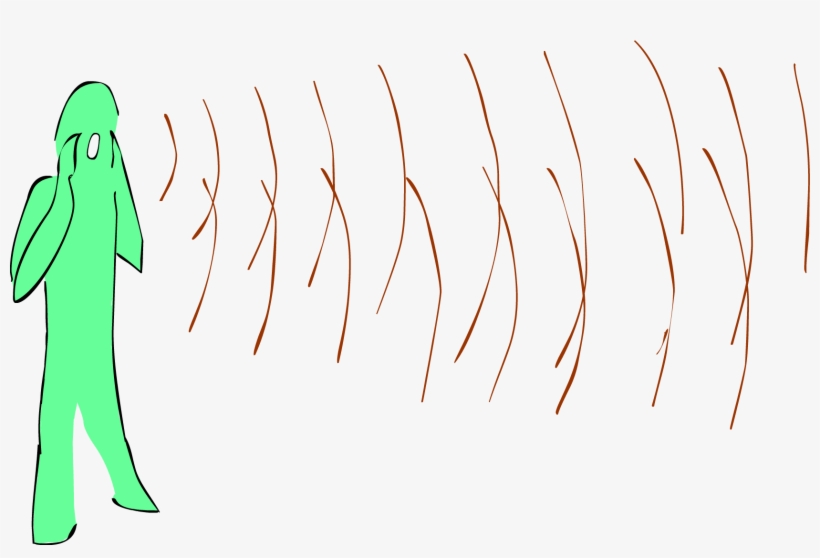 Si hay una fuente o distribución de fuentes tenemosOndas PlanasCuando nos referimos a ondas planas nos referimos al caso donde  es solamente una función de la variable  y la variable tiempo Propondremos la solución armónica mono frecuencial para ondas planas viajando en sentido positivo (onda incidente) y en sentido negativo (onda reflejada)Donde  y on las ondas viajando en sentido positivo y negativo respectivamente. Debemos considerar que esta solución es complejaSi bien las exponenciales complejas no hacen micho sentido inicialmente en relación con las mediciones, se puede establecer que el módulo de esas cantidades complejas está asociada a la amplitud de presión medida y la fase de esa cantidad compleja está asociada al retardo de tiempo relativo. Comprobaremos que la solución propuesta es válida y bajo que condiciones Podemos escribir la relación fundamental del movimiento ondulatorio es el período  por lo tanto en término de unidades  a fin de que se pueda verificar que , entonces se define  como número de onda Y  es llamado longitud de onda. Entonces relación fundamental del movimiento ondulatorio se puede expresar de múltiples formasLa velocidad del sonido, bajo condiciones normales es una propiedad del medio (aire) y no cambia, por lo tanto, para ondas de alta frecuencia la longitud de onda es pequeña y para baja frecuencia la longitud de onda es larga.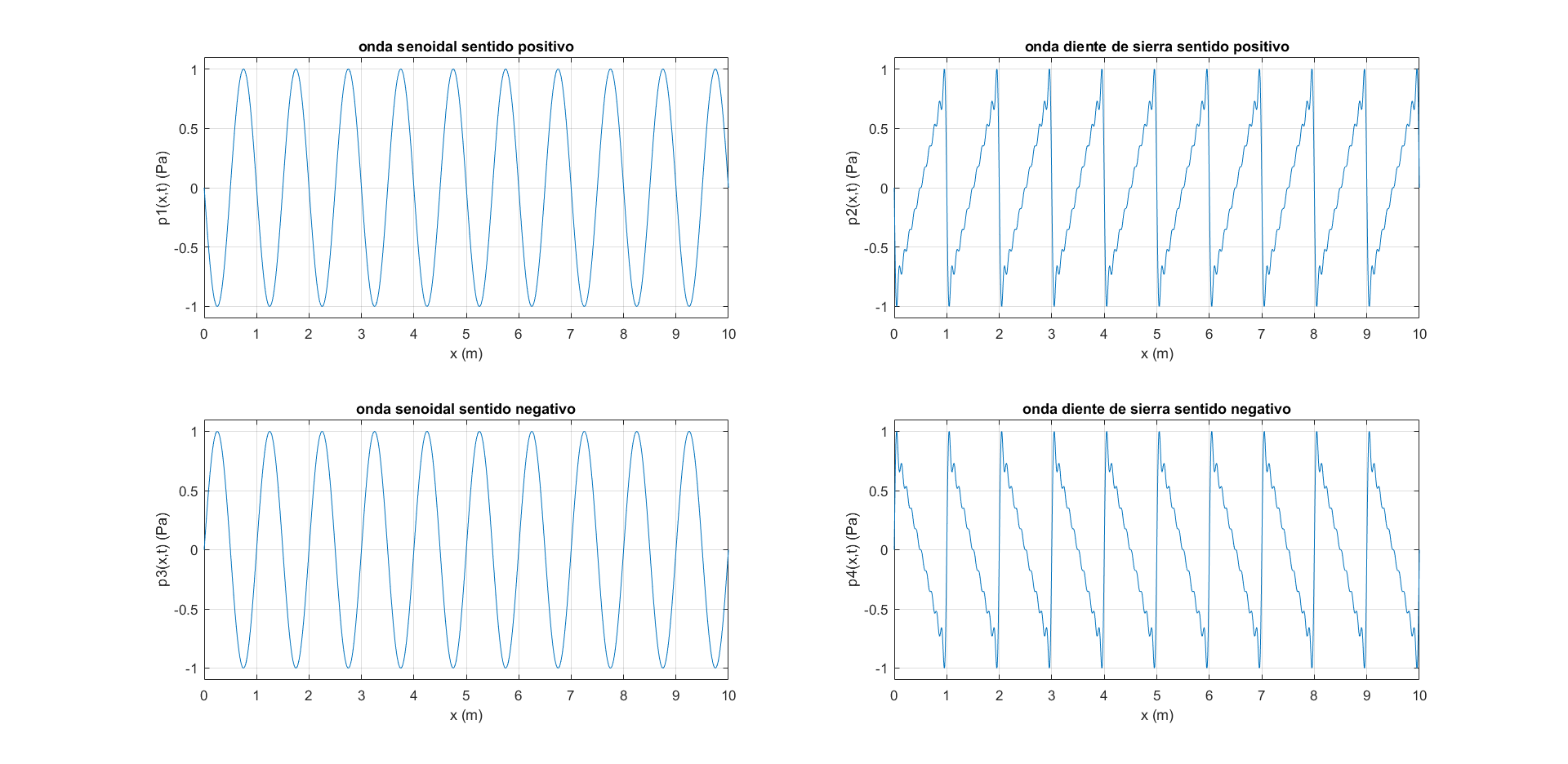 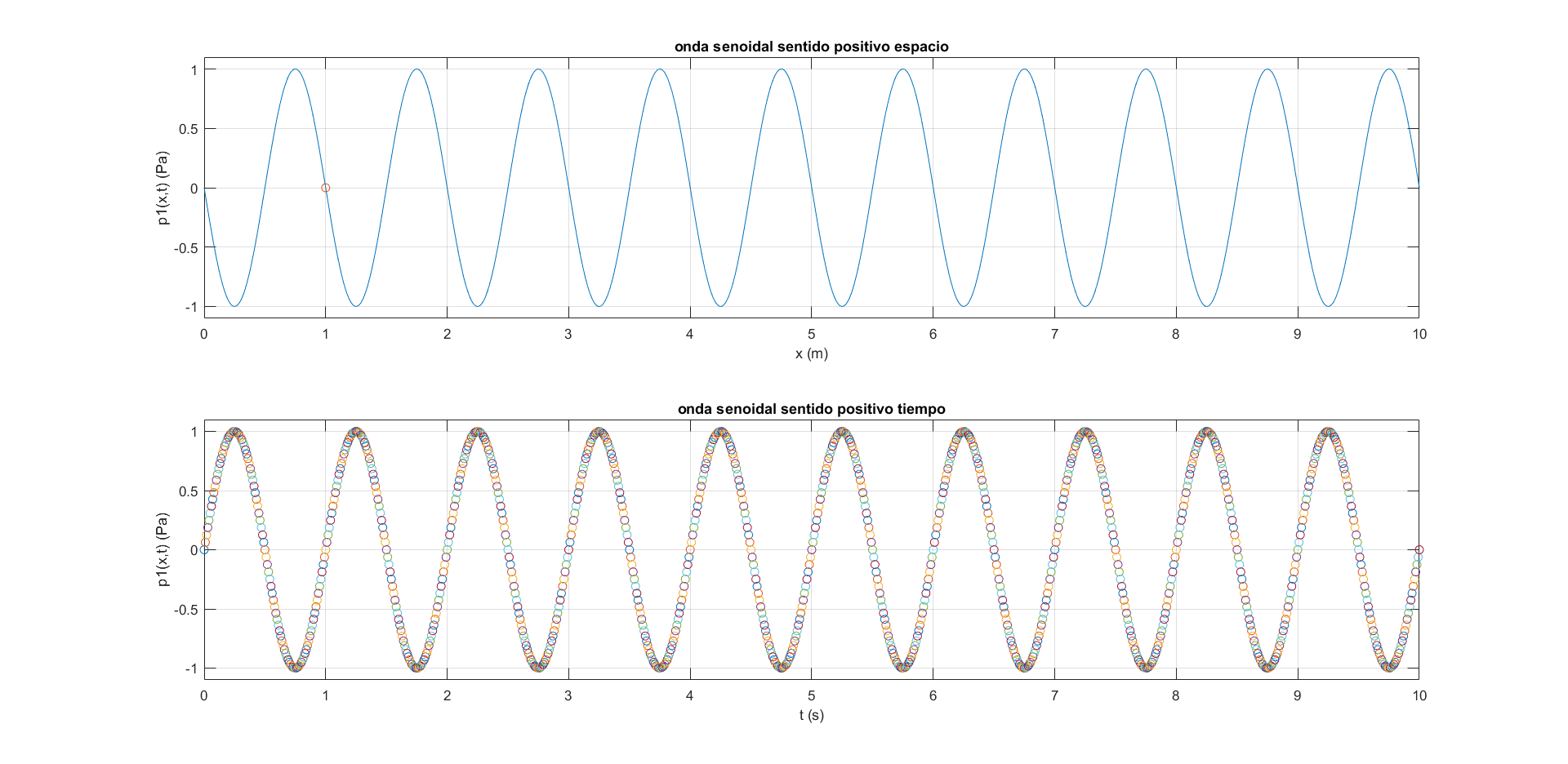 Volvamos a la parte donde consideramos amplitud y fase, por simplicidad usaremos la solución armónica de ondas avanzando en sentido positivoLa amplitud , pero  entoncesCuando una onda plana es oblicua podemos proponer la soluciónUsando los resultados anterioresLos valores de  deben cumplir es condiciónPor lo que podemos definir  como el vector de propagaciónEntonces la solución es Una situación más simplificada podemos decir que una onda plana que viaja en un ángulo  respecto al eje  se puede expresar comoDensidad de Energía e Intensidad de Energía SonoraDefinimos Densidad de Energía como la razón entre la energía sonora  y el volumen que la contiene Se relaciona con la presión sonoraLa Intensidad de Energía Sonora esta dada por la cantidad de energía sonora que atraviesa una superficie en una cierta cantidad de tiempoEn términos más generales el valor cuadrático medio de la presión sonora se puede calcular para un punto fijo en el espacio  mediante la expresiónDonde  es el período. También podemos definir intensidad para un punto fijo en el espacio  como una cantidad vectorial que representa el flujo de energía sonoraOndas Sonoras EsféricasLa ecuación de onda es independiente del sistema coordenado que tomamos como referenciaEn coordenadas rectangulares En coordenadas esféricas la ecuación de onda es asíEl uso de coordenadas esféricas tiene como motivo el fenómeno físico de propagación sonora. Para la mayoría de las fuentes cuando la frecuencia es baja y la longitud de onda es bastante mayor que las dimensiones de la fuente, el patrón de propagación es aproximadamente esférico. Como podemos ver para las mediciones reales de un parlante, cuya geometría es prácticamente un paralelepípedo rectangular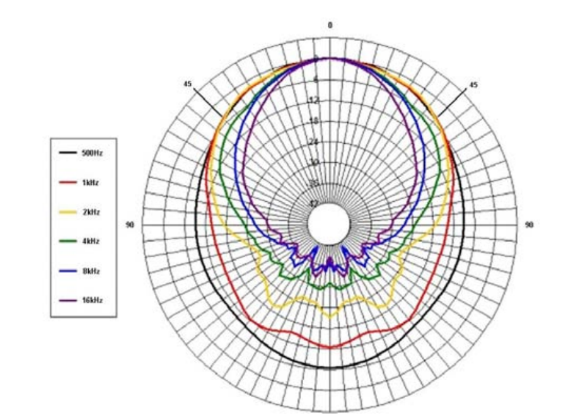 Las observaciones nos hacen establecer que principalmente la dependencia de la presión es asociada a la coordenada radial Entonces podemos eliminar ciertos términos de la ecuación de ondaLa otra cosa importante desde una perspectiva observacional es que la amplitud disminuye a medida que nos alejamos de la fuente a razón de . Entonces en términos de amplitud el funcional  debe ser constante y debe cumplir con Pensemos en el términoPor otra parte, tenemos que desarrollarUnimos todoDividiendo por rSe solicita prestar atención a la siguiente equivalenciaPor lo tanto, la segunda ecuación mostrada tiene una solución de la formaEntonces la solución de la primera ecuación es Debemos considerar la amplitud de una onda esférica , peroPodemos repetir nuevamente la amplitud de presión es El valor RMS entonces esLa intensidad sonora esReemplazamos Si volvemos a la definición de intensidad sonoraEl término   es la potencia sonora y entonces para ondas esféricas perfectasDonde  es el área de una esfera. Resumiremos esto en un conjunto de ecuaciones cuyos resultados son más generalesDonde  es la directividad, que es en una primera aproximación un número que describe el patrón de radiación de energía sonora. En este punto no estamos en condiciones de realizar una definición generalizada de la directividad, lo veremos en capítulos posteriores. Sin embargo podemos decir de manera intuitiva que la directividad de una fuente puntual como lo que hemos visto hasta el momento Para otros casos simples tenemos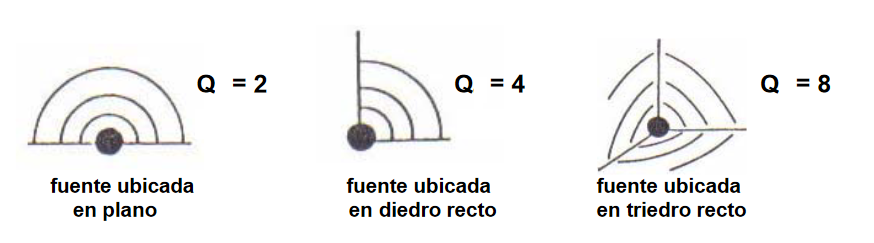 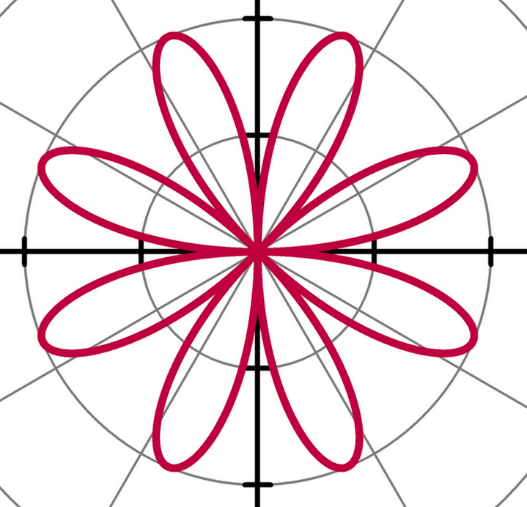 Recordemos además queNivelesTanto para ondas planas como esféricas se definen los niveles comoNivel de Presión SonoraNivel de Intensidad SonoraNivel de Potencia SonoraLas cantidades de referencia están asociadas con los umbrales auditivos de los seres humanosImpedancia Acústica EspecíficaEn términos generales podemos definir impedancia acústica específica como la razón entre la presión sonora y la velocidad de partículasDesde aquí podemos definir impedancia mecánica como la razón entre la fuerza y la velocidad de partículasFinalmente tenemos la impedancia acústica como la razón entre presión y velocidad volumétricaImpedancia Acústica Específica Ondas PlanasAnalizaremos en primer lugar ondas planas, en términos generalizados tenemosY calcularemos la velocidad de partículas usando la ecuación de fuerza de EulerPara el caso de ondas planas en una dimensiónY además Podemos separar Entonces dependiendo del sentido de propagaciónAunque para propósitos de cálculo Impedancia Acústica Específica Ondas EsféricasAnalizaremos ondas esféricasY calcularemos la velocidad de partículas usando la ecuación de fuerza de EulerPara el caso de ondas planas en una dimensiónPodemos simplificarLa impedancia acústica específicaSeparamos en parte real e imaginariaDonde la parte real se llama resistencia acústica específica y está asociada a la propagación de la energía sonora hacia el medio externoLa parte imaginaria se llama reactancia acústica específica y está asociada con la circulación local de la energía sonora, es decir energía sonora que se devuelve hacia la fuente debido a la carga másica o inercial que el fluido influye sobre la fuente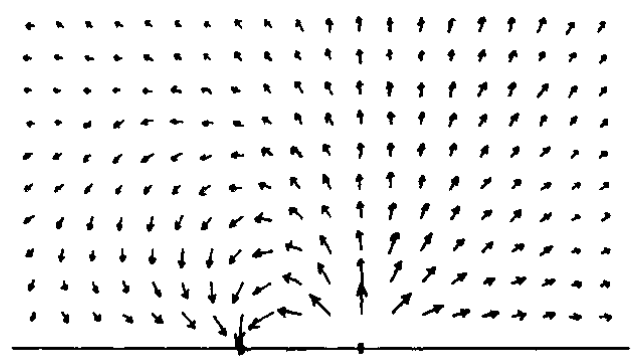 Cuando se está cerca de la fuente en el llamado campo cercano la velocidad de partículas y la presión no están en fase . El dibujo anterior y el siguiente corresponden la distribución de intensidad acústica , una cantidad vectorial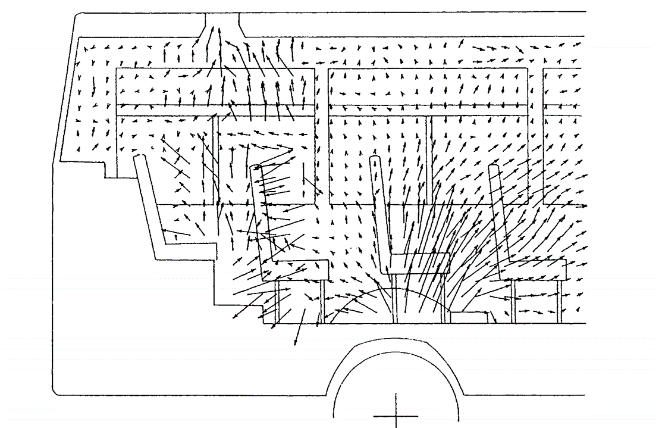 La impedancia puede expresar como módulo faseLa magnitud absoluta o módulo de la impedancia acústica específica El término asociado a la fase de la impedancia acústica específica 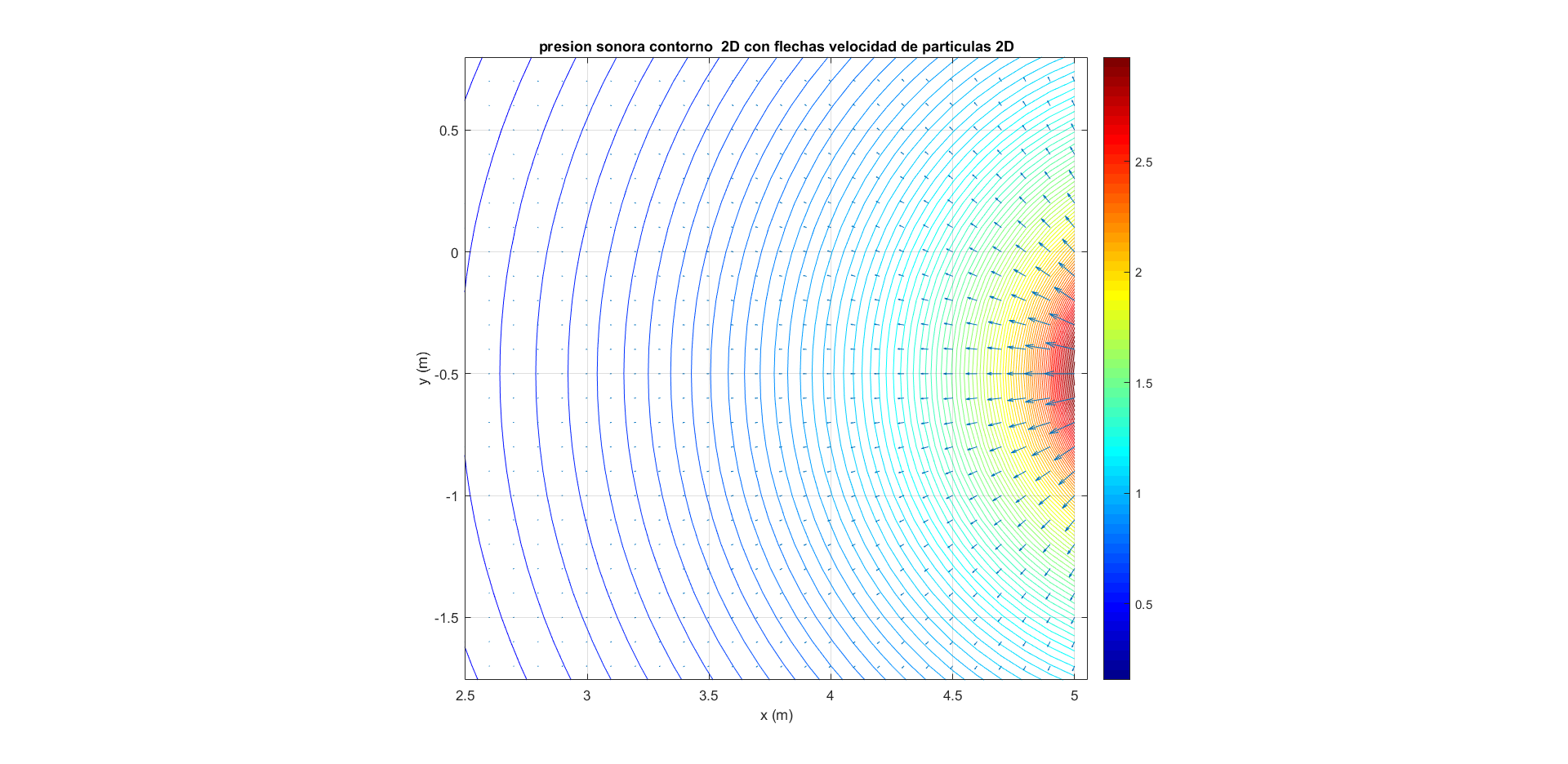 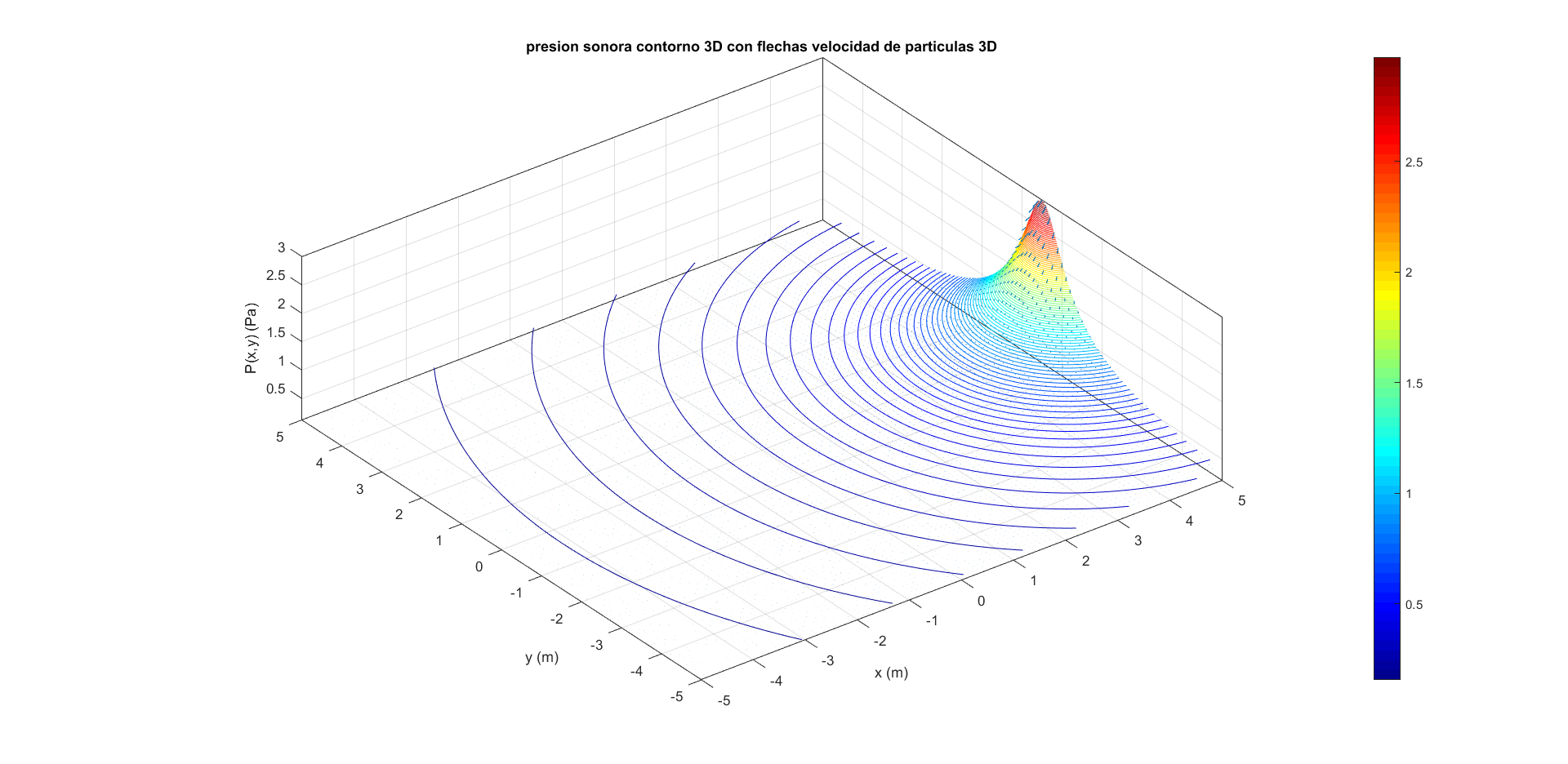 EjerciciosDetermine los elementos faltantes en las siguientes tablasCalcule la velocidad del sonido y determine los elementos faltantes en las siguientes tablasDeterminar para onda esférica los siguientes datosUsando la ecuación de continuidad linealizadademuestre queIntegremos la ecuación y ordenemosSUPERPOSICIÓN INCOHERENTESe refiere a la superposición de ondas sonoras que no poseen relación en sus componentes de frecuencia. En términos prácticos a ruidos urbanos , ruidos industriales, etcétera. En este caso la presión sonora cuadrática media total  será para dos fuentesSi existen muchas fuentesComo ejemplo determinaremos la sección 4 de la guía de ejercicios 1Considere en todos los casos de la parte 3 propagación esférica. Determine el nivel de presión sonora total para superposición incoherente Fuente 1 y fuente 2Para determinar la presión cuadrática promedio totalA partir de esta fórmula podemos determinar un método alternativo para calcular el nivel de presión sonora de fuentes incoherentesRecalculemos el nivel de presión sonora totalSi son muchas fuentesVolvamos al ejemploSUPERPOSICIÓN COHERENTEEn este caso tenemos ondas planas o esféricas cuyas componentes de frecuencia son idénticas, diferenciándose a distintas distancias, las cuales causan una diferencia de fase con el receptor. Pensemos en ondas planasLa amplitud de presión total está dada por el módulo de la suma complejaPodemos extender este resultado a múltiples fuentesY también para la presión cuadrática promedioCon este mismo razonamiento tenemos para propagación esférica en el caso de dos fuentesPara múltiples fuentes en propagación esféricaEn el caso de presión RMS en ondas esféricasConsidere en todos los casos de la parte 3 propagación esférica. Determine el nivel de presión sonora total para superposición coherente. Fuente 1 y fuente 2 a una frecuencia f = 1000 HzDeterminamos el número de onda para Reflexionemos y comparemos superposición coherente e incoherente. Partamos con el caso de dos presiones idénticas a distinta distancia en superposición coherente, pero con fase contrariaEsta situación se conoce como interferencia destructivaContinuemos con el caso de dos presiones idénticas a distinta distancia en superposición coherente, pero con fase igualEl nivel de presión sonora toral esEste es el caso de interferencia constructivaFinalmente revisemos el caso de si las fuentes son incoherentes (no importa la información de fase) pero de igual amplitud de presión sonoraA continuación, veremos el proceso de superposición coherente para dos fuentes ubicadas a un metro de distancia entre ellas a una frecuencia de 250 (Hz)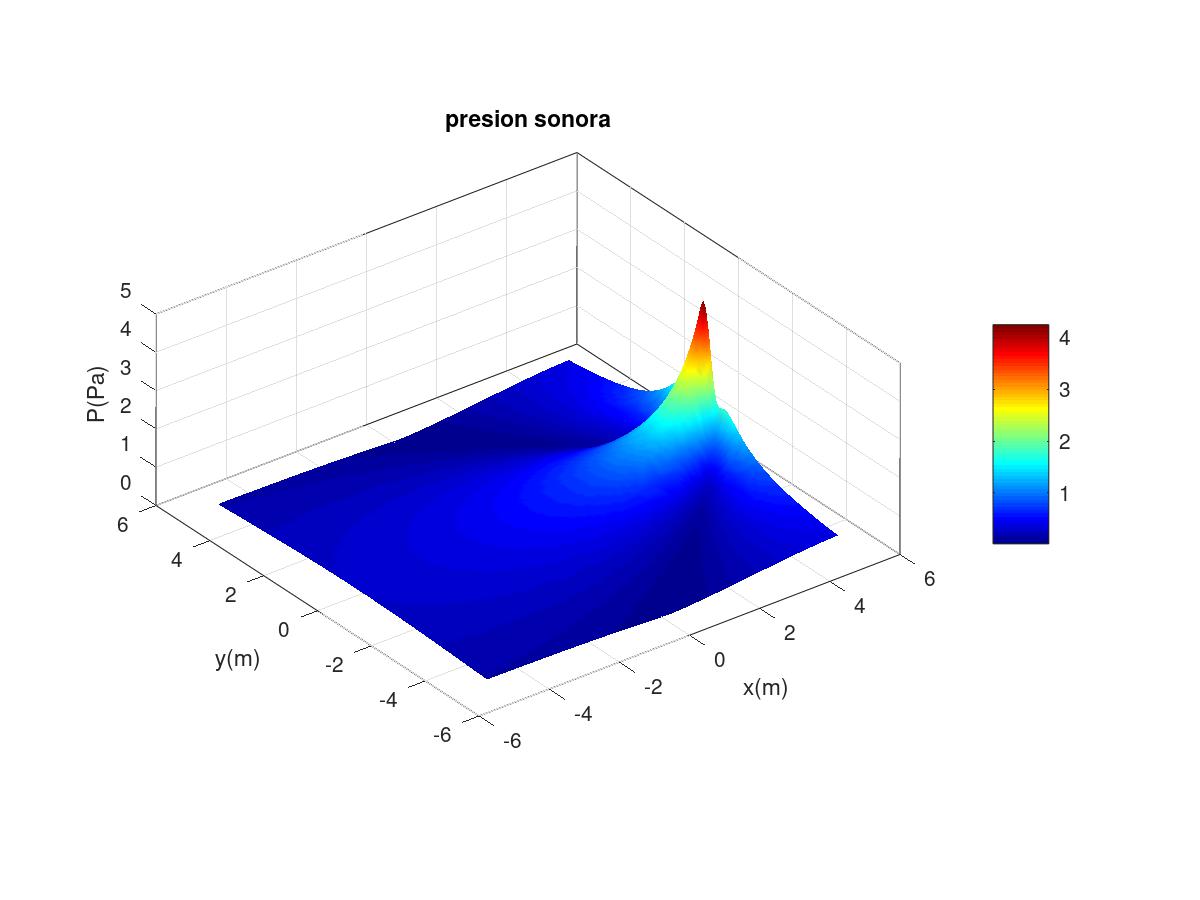 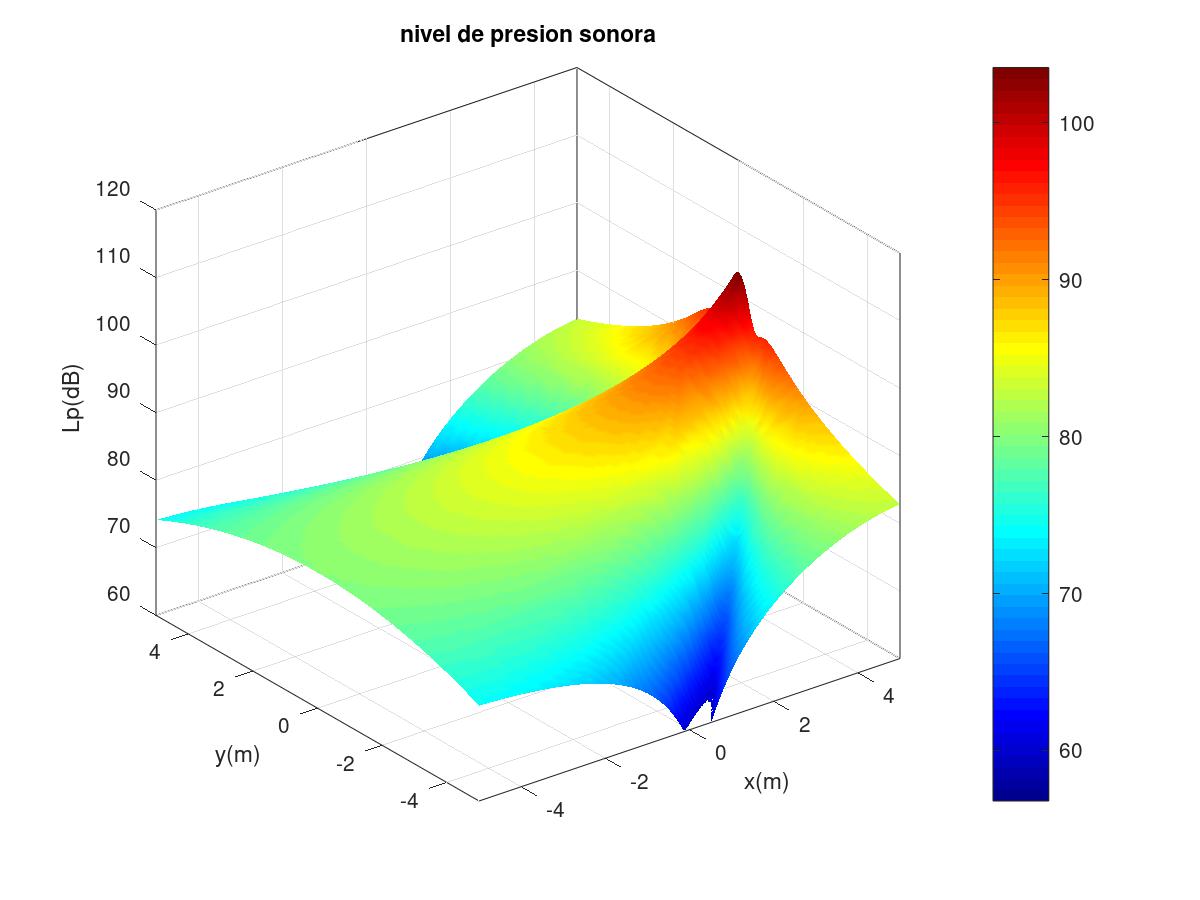 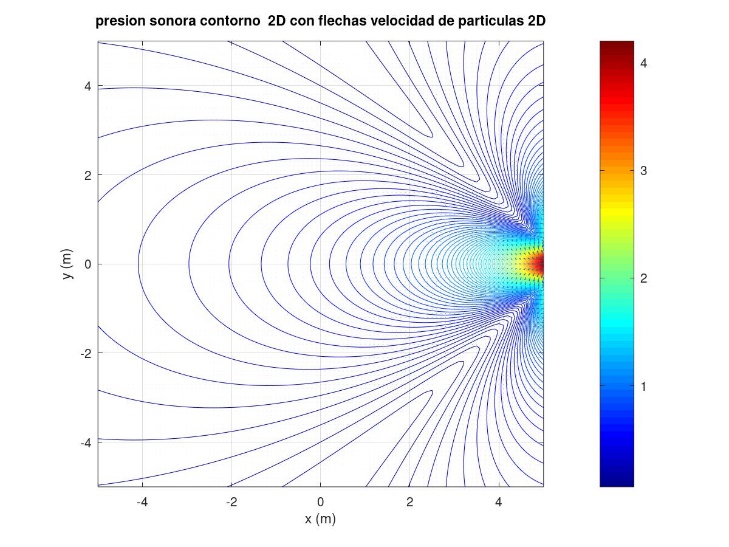 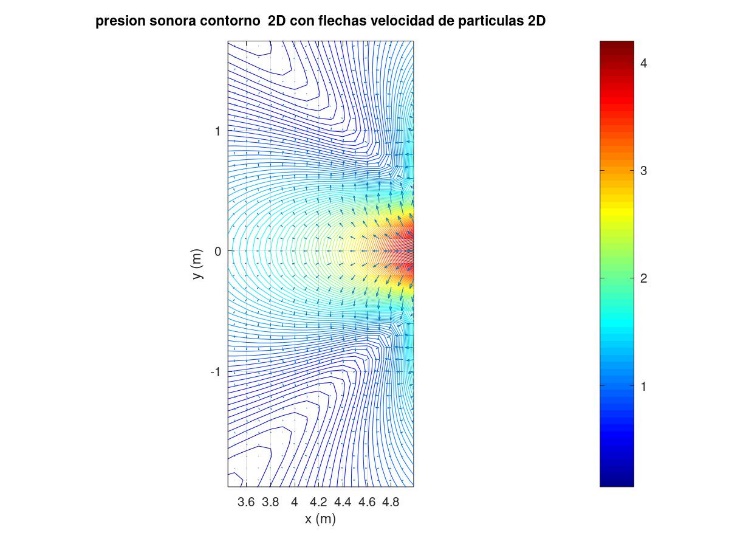 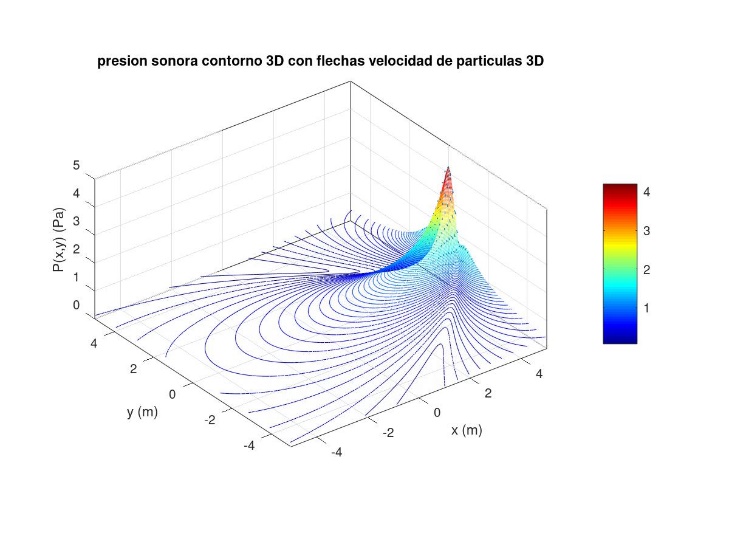 Ecuación de Estado Adiabática LinealizadaLey de Hooke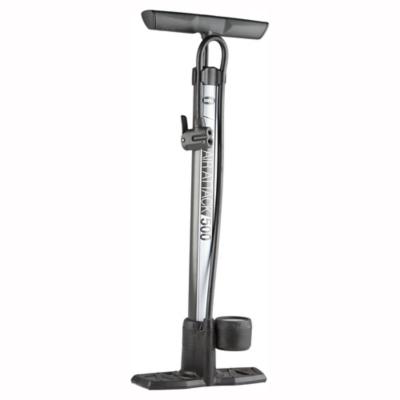 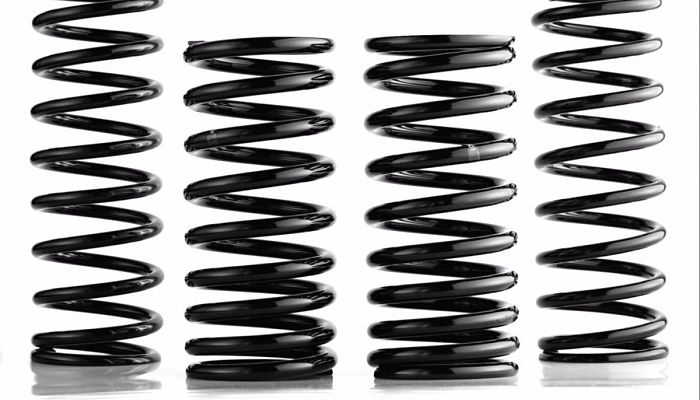 ComponenteRapidez de Masa que FluyePresión Sonora Instantánea Presión Sonora Instantánea 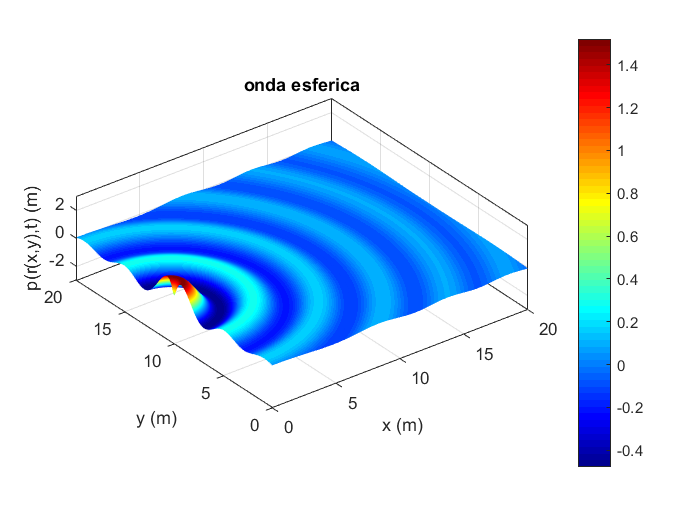 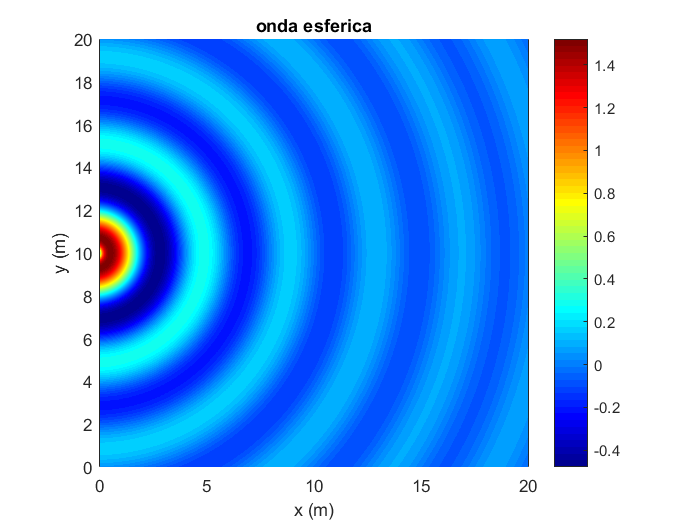 Amplitud de Presión Sonora Instantánea Amplitud de Presión Sonora Instantánea 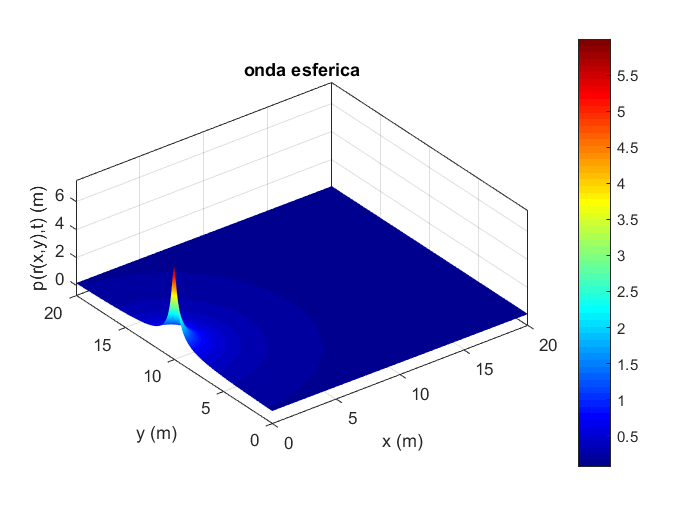 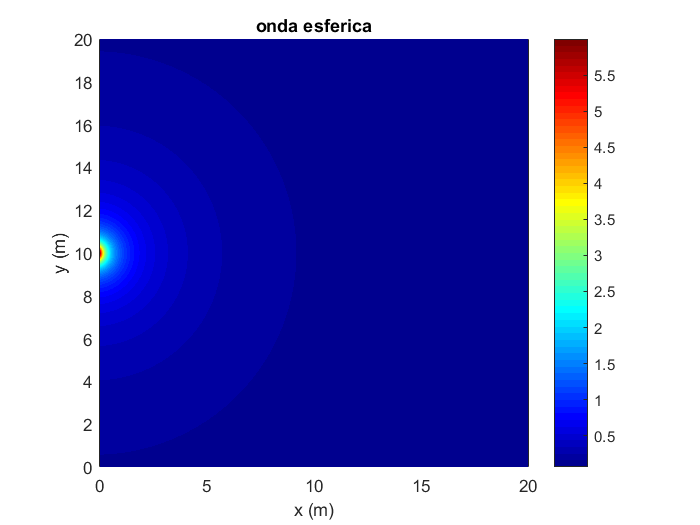 Nivel de Presión Sonora 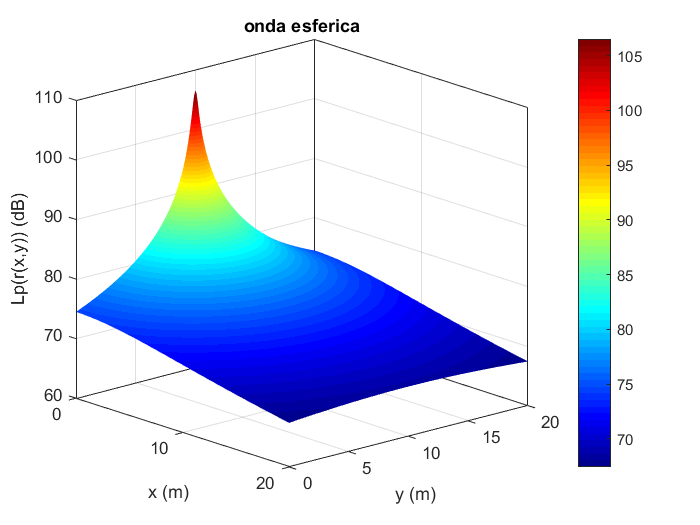 Nivel de Presión Sonora 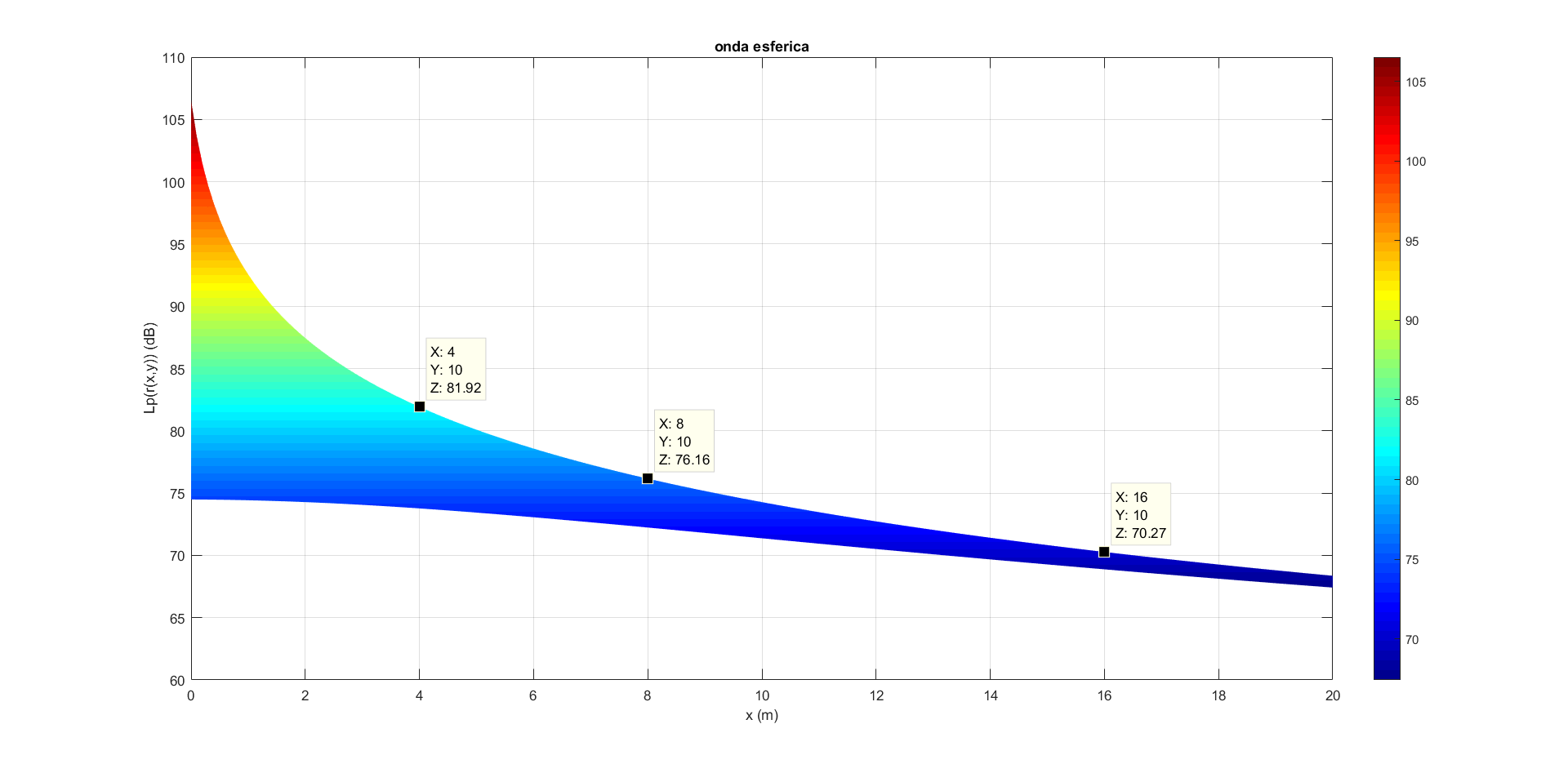 frecuencia125frecuencia angular)velocidad del sonido344longitud de ondanumero de ondafrecuencia2000temperatura-15frecuencia angularvelocidad del sonidolongitud de ondanumero de ondaFuente 1Fuente 1Fuente 1potencia 0.0005directividad2distancia4intensidadpresión rmsnivel de potencianivel de intensidadnivel de presiónFuente 2Fuente 2Fuente 2potencia 0.00006directividad5distancia3intensidadpresión rmsnivel de potencianivel de intensidadnivel de presión